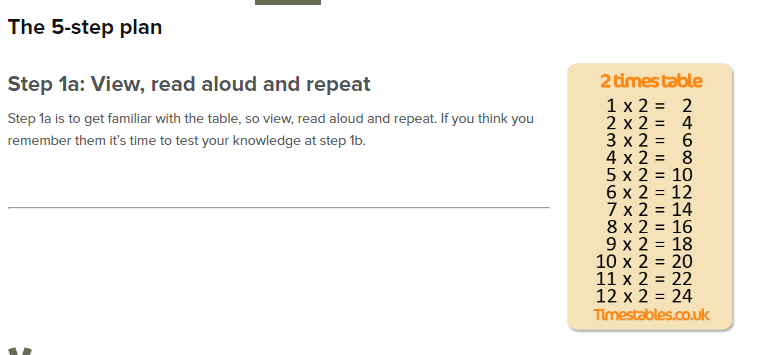 Realitza aquest exercici de la taula del 2https://www.timestables.co.uk/2-times-table.htmlI aquest joc:https://wordwall.net/resource/320639